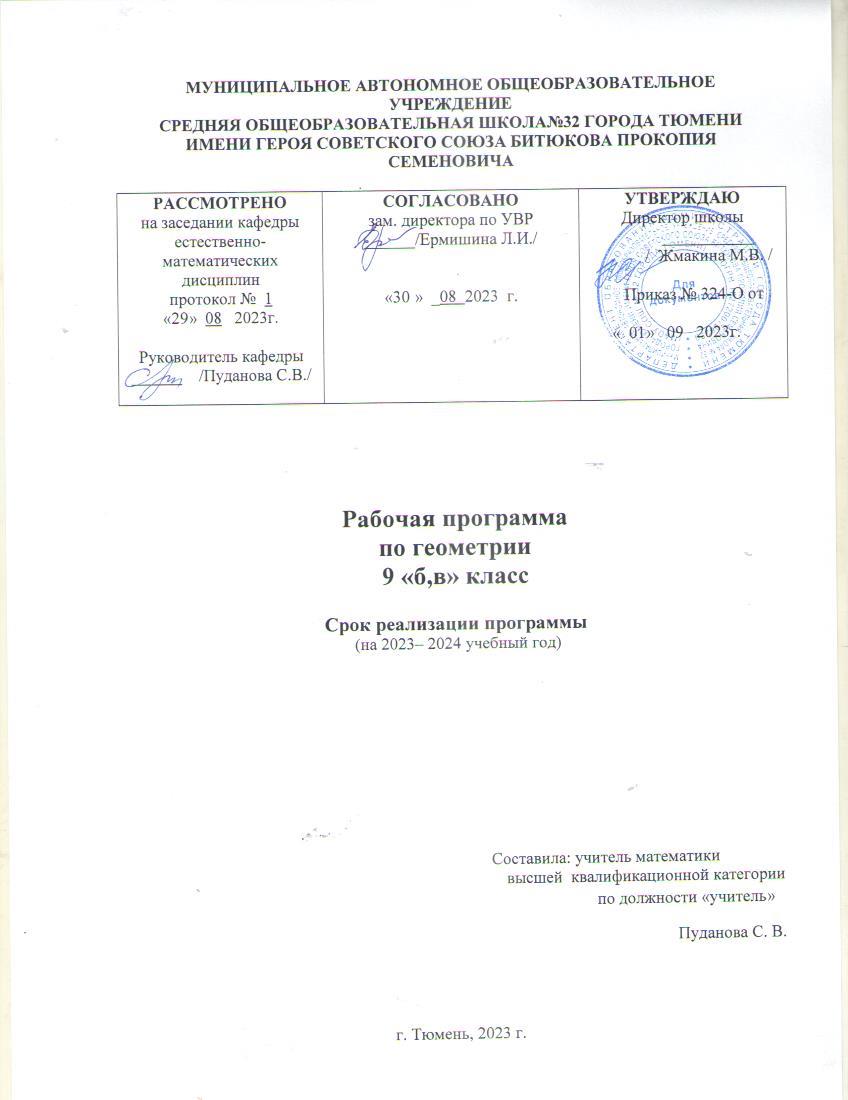 1.Планируемые результаты освоения учебного предметаПрограмма обеспечивает достижения следующих результатов освоения образовательной программы основного общего образования:Личностные:использовать приобретенные знания и умения в практической деятельности и повседневной жизни для моделирования практических ситуаций и исследования построенных моделей с использованием аппарата геометрииформирование ответственного отношения к учению, готовности и способности обучающихся к саморазвитию и самообразованию на основе мотивации к обучению и познанию, выбору дальнейшего образования на базе ориентировки в мире профессий и профессиональных предпочтений, осознанному построению индивидуальной образовательной траектории с учётом устойчивых познавательных интересовформирование целостного мировоззрения, соответствующего современному уровню развития науки и общественной практикиформирование коммуникативной компетентности в общении и сотрудничестве со сверстниками, старшими и младшими в образовательной, общественно полезной, учебно-исследовательской, творческой и других видах деятельностиумение ясно, точно, грамотно излагать свои мысли в устной и письменной речи, понимать смысл поставленной задачи, выстраивать аргументацию, приводить примеры и контрпримерыкритичность мышления, умение распознавать логически некорректные высказывания, отличать гипотезу от фактакреативность мышления, инициативу, находчивость, активность при решении геометрических задачумение контролировать процесс и результат учебной математической деятельностиспособность к эмоциональному восприятию математических объектов, задач, решений, рассуждений Метапредметные:В 9 классе на уроках геометрии, как и на всех предметах, будет продолжена работа по развитию основ читательской компетенции. Обучающиеся овладеют чтением как средством осуществления своих дальнейших планов: продолжения образования и самообразования, осознанного планирования своего актуального и перспективного круга чтения.При изучении геометрии обучающиеся усовершенствуют приобретенные навыки работы с информацией и пополнят их. Они смогут работать с текстами, преобразовывать и интерпретировать содержащуюся в них информацию, в том числе:• систематизировать, сопоставлять, анализировать, обобщать и интерпретировать информацию, содержащуюся в готовых информационных объектах;• выделять главную и избыточную информацию, выполнять смысловое свертывание выделенных фактов, мыслей; представлять информацию в сжатой словесной форме (в виде плана или тезисов) и в наглядно-символической форме (в виде таблиц, графических схем и диаграмм, карт понятий — концептуальных диаграмм, опорных конспектов);• заполнять и дополнять таблицы, схемы, диаграммы, тексты.В ходе изучения геометрии обучающиеся усовершенствуют опыт проектной деятельности, как особой формы учебной работы, способствующей воспитанию самостоятельности, инициативности, ответственности, повышению мотивации и эффективности учебной деятельности; в ходе реализации исходного замысла на практическом уровне овладеют умением выбирать адекватные стоящей задаче средства, принимать решения, в том числе и в ситуациях неопределенности. Они получат возможность развить способность к разработке нескольких вариантов решений, к поиску нестандартных решений, поиску и осуществлению наиболее приемлемого решения.Регулятивные:определять цель деятельности на уроке с помощью учителя и самостоятельно;учиться совместно с учителем обнаруживать и формулировать учебную проблему;учиться планировать учебную деятельность на уроке;высказывать свою версию, пытаться предлагать способ её проверки (на основе продуктивных заданий в учебнике);работая по предложенному плану, использовать необходимые средства (учебник, компьютер и инструменты);определять успешность выполнения своего задания в диалоге с учителем.Средством формирования регулятивных действий служат технология проблемного  диалога на этапе изучения нового материала и технология оценивания образовательных достижений (учебных успехов).  Познавательные:ориентироваться в своей системе знаний: понимать, что нужна дополнительная информация (знания) для решения учебной задачи в один шаг;делать предварительный отбор источников информации для решения учебной задачи;добывать новые знания: находить необходимую информацию, как в учебнике, так и в предложенных учителем словарях, справочниках и интернет- ресурсах;добывать новые знания: извлекать информацию, представленную в разных формах (текст, таблица, схема, иллюстрация и др.);перерабатывать полученную информацию: наблюдать и делать самостоятельные выводы. Средством формирования познавательных действий служит учебный материал и задания учебника, обеспечивающие первую линию развития – умение объяснять мир.  Коммуникативные:доносить свою позицию до других: оформлять свою мысль в устной и письменной речи (на уровне предложения или небольшого текста);слушать и понимать речь других;выразительно читать и пересказывать текст;вступать в беседу на уроке и в жизни;совместно договариваться о правилах общения и поведения в школе и следовать им;учиться выполнять различные роли в группе (лидера, исполнителя, критика).Средством формирования коммуникативных действий служат технология проблемного диалога (побуждающий и подводящий диалог), технология продуктивного чтения и организация работы в малых группах. Предметные:2.Содержание учебного предметаВводное повторениеЦель: Повторение, обобщение и систематизация знаний, умений и навыков за курс геометрии 7-8 класса, решение задач по всем темам, применение изученных свойств в комплексе при решении задач.Векторы. Метод координатПонятие вектора. Абсолютная величина и направление вектора. Равенство векторов. Сложение и вычитание векторов. Умножение векторов. Умножение вектора на число. Коллинеарные векторы. Разложение вектора по двум неколлинеарным векторам. Координаты вектора. Простейшие задачи в координатах. Уравнения окружности и прямой. Применение векторов и координат при решении задач.Основная цель – научить учащихся выполнять действия над векторами как направленными отрезками, что важно для применения векторов в физике; познакомить с использованием векторов и метода координат при решении геометрических задач.Вектор определяется как направленный отрезок и действия над векторами вводятся так, как это принято в физике, т. е. как действия с направленными отрезками. Основное внимание должно быть уделено выработке умений выполнять операции над векторами (складывать векторы по правилам треугольника и параллелограмма, строить вектор, равный разности двух данных векторов, а также вектор, равный произведению данного вектора на данное число).На примерах показывается, как векторы могут применяться к решению геометрических задач. Демонстрируется эффективность применения формул для координат середины отрезка, расстояния между двумя точками, уравнений окружности и прямой в конкретных геометрических задачах, тем самым дается представление об изучении геометрических фигур с помощью методов алгебры.Соотношения между сторонами и углами треугольника. Скалярное произведение векторовСинус, косинус и тангенс угла. Теоремы синусов и косинусов. Решение треугольников. Скалярное произведение векторов и его применение в геометрических задачах. Основная цель – развить умение учащихся применять тригонометрический аппарат при решении геометрических задач.Синус и косинус любого угла от 0 до 180 вводятся с помощью единичной полуокружности, доказываются теоремы синусов и косинусов и выводится еще одна формула площади треугольника (половина произведения двух сторон на синус угла между ними). Этот аппарат применяется к решению треугольников.Скалярное произведение векторов вводится как в физике (произведение длин векторов на косинус угла между ними). Рассматриваются свойства скалярного произведения и его применения при решении геометрических задач.Основное внимание следует уделить выработке прочных навыков а применении тригонометрического аппарата при решении геометрических задач.Длина окружности и площадь кругаПравильные многоугольники. Окружности, описанная около правильного многоугольника и вписанная в него. Построение правильных многоугольников. Длина окружности. Площадь круга.Основная цель – расширить знание учащихся о многоугольниках; рассмотреть понятия длины окружности и площади круга и формулы для их вычисления.В начале темы дается определение правильного многоугольника и рассматриваются теоремы об окружностях, описанной около правильного многоугольника и вписанной в него. С помощью описанной окружности решаются задачи о построении правильного шестиугольника и правильного 2n-угольника, если дан правильный n-угольник.Формулы, выражающие сторону правильного многоугольника и радиус вписанной в него окружности через радиус описанной окружности, используются при выводе формул длины окружности и площади круга. Вывод опирается на интуитивное представление о пределе: при неограниченном увеличении числа сторон правильного многоугольника, вписанного в окружность, его периметр  стремится к длине этой окружности, а площадь – к площади круга, ограниченного  окружностью.Движения Отображения плоскости на себя. Понятие движения. Осевая и центральная симметрии. Параллельный перенос. Поворот. Наложения и движения.Основная цель – познакомить учащихся с понятием движения и его свойствами, с основными видами движений, со взаимоотношениями наложений и движений.Движение плоскости вводится как отображение плоскости на себя, сохраняющее расстояние между точками. При рассмотрении видов движений основное внимание уделяется построению образов точек, прямых, отрезков, треугольников при осевой и центральной симметриях, параллельном переносе, повороте. На эффектных примерах показывается применение движений при решении геометрических задач.Понятие наложения относится в данном курсе к числу основных понятий. Доказывается, что понятия наложения и движения являются эквивалентными: любое наложение является движением плоскости и обратно. Изучение доказательства не являются обязательным, однако следует рассматривать связь понятий наложения и движения.Об аксиомах геометрииБеседа об аксиомах.Основная цель – дать более глубокое представление о системе аксиом планиметрии и аксиоматическом методе.В данной теме рассказывается о различных системах аксиом геометрии, в частности о различных способах введения понятия равенства фигур.Повторение. Решение задачЦель: Повторение, обобщение и систематизация знаний, умений и навыков за курс геометрии 9 класса, решение задач по всем темам, применение изученных свойств в комплексе при решении задач.3. Тематическое планирование по геометриив 9 классе4. КТПТема Учащиеся научатсяУчащиеся получат возможность научитьсяВекторыУчащийся научитсяобозначать и изображать векторы, изображать вектор, равный данному, строить вектор, равный сумме двух векторов, используя правила треугольника, параллелограмма, формулировать законы сложения,строить сумму  нескольких векторов, используя правило многоугольника, строить вектор, равный разности двух векторов, двумя способами. решать геометрические задачи использование  алгоритма выражения через данные векторы, используя правила сложения, вычитания и умножения вектора на число. решать простейшие геометрические задачи, опираясь на изученные свойства векторов; находить среднюю линию трапеции по заданным основаниям.В повседневной жизни и при изучении других предметов:    использовать векторы для решения простейших задач на определение скорости относительного движения.Учащийся получит возможность  научитьсяовладеть векторным методом для решения задач на вычисление и доказательство;прибрести опыт выполнения проектов.Метод координатУчащийся научится:оперировать на базовом уровне понятиями координаты вектора, координаты суммы и разности векторов, произведения вектора на числовычислять координаты вектора, координаты суммы и  разности векторов, координаты произведения вектора на число,вычислять  угол между векторами, вычислять скалярное произведение векторов;вычислять расстояние между  точками по известным координатам,вычислять координаты середины отрезкасоставлять уравнение окружности, зная координаты центра и точки окружности, составлять уравнение прямой по координатам двух ее точек;решать простейшие задачи методом координатУчащийся получит возможность  научиться:овладеть координатным методом решения задач на вычисление и доказательство;приобрести опыт использования компьютерных программ для анализа частных случаев взаимного расположения окружностей и прямых;приобрести опыт выполнения проектовСоотношения между сторонами и углами треугольника.  Скалярное произведение векторовУчащийся научится:оперировать на базовом уровне понятиями: синуса, косинуса и тангенса углов, применять основное тригонометрическое тождество при решении задач на нахождение одной тригонометрической функции через другую, изображать угол между векторами, вычислять  скалярное произведение векторов, находить углы между векторами, используя формулу скалярного произведения в координатах,применять теорему синусов, теорему косинусов,  применять формулу площади треугольника: S = ,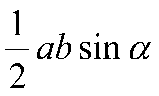 решать простейшие задачи на нахождение сторон и углов произвольного  треугольника В повседневной жизни и при изучении других предметов:Учащийся получит возможность  научиться:вычислять площади фигур, составленных из двух и более прямоугольников, параллелограммов, треугольников, круга и сектора;вычислять площади многоугольников, используя отношения равновеликости и равносоставленности;применять алгебраический и тригонометрический материал при решении задач на вычисление площадей многоугольников;приобрести опыт применения алгебраического и тригонометрического аппаратаприрешении геометрических задачДлина окружности и площадь кругаУчащийся научится:оперировать на базовом уровне понятиями правильного многоугольника,применять  формулу для вычисления угла правильного n-угольника. применять формулы площади, стороны правильного многоугольника, радиуса вписанной и описанной окружности,применять  формулы длины окружности, дуги окружности, площади  круга и кругового сектора. использовать свойства измерения длин, углов при решении задач на нахождение длины отрезка, градусной меры угла;вычислять площади треугольников, прямоугольников, трапеций, кругов и секторов;вычислять длину окружности и длину дуги окружности;вычислять длины линейных элементов фигур и их углы, используя изученные формулы.В повседневной жизни и при изучении других предметов:решать практические задачи, связанные с нахождением геометрических величин.Учащийся получит возможность  научиться:выводить формулу для вычисления угла правильного n-угольника и применять ее в процессе решения задач,проводить доказательства теорем  о формуле площади, стороны правильного многоугольника, радиуса вписанной и описанной окружности и следствий из теорем и применять их при решении задач,решать задачи на доказательство с использованием формул длины окружности и длины дуги окружности, формул площадей фигур.ДвиженияУчащийся научится:оперировать на базовом уровне понятиями отображения плоскости на себя и движения,оперировать на базовом уровне понятиями осевой и центральной симметрии, параллельного переноса, поворота,распознавать виды движений,выполнять построение движений с помощью циркуля и линейки, осуществлять преобразование фигур, распознавать по чертежам, осуществлять преобразования фигур с помощью осевой  и центральной симметрии, параллельного переноса и поворота.	Учащийся получит возможность  научиться:применять свойства движения при решении задач, применять понятия: осевая и центральная симметрия, параллельный перенос  и поворот для решении задач Повторение курса планиметрии      Учащийся научится:применять при решении задач основные соотношения между сторонами и углами прямоугольного и произвольного треугольника; применять формулы площади треугольника. решать треугольники с помощью теорем синусов и косинусов, применять признаки равенства треугольников при решении геометрических задач,применять признаки подобия треугольников при решении геометрических задач,определять виды четырехугольников и их свойства,использовать формулы площадей фигур для нахождения  их площади,выполнять чертеж по условию задачи, решать простейшие задачи по теме  «Четырехугольники»  использовать свойство сторон четырехугольника, описанного около окружности; свойство углов вписанного четырехугольника при решении задач,использовать формулы длины окружности и дуги, площади круга и сектора при решении задач,решать геометрические задачи, опираясь на свойства касательных к окружности, применяя дополнительные построения, алгебраический и тригонометрический  аппарат,проводить операции над векторами, вычислять длину и координаты вектора, угол между векторами,распознавать уравнения окружностей и прямой, уметь их  использовать,использовать приобретенные знания и умения в практической деятельности для решения практических задач, связанных с нахождением геометрических величин № п/пНаименование разделов и темХарактеристика основных видов деятельности ученика (на уровне учебных действий)Всего часов1Повторение курса 7-8 классовФормулировать определения и иллюстрировать понятия параллелограмма, прямоугольника, ромба, квадрата, трапеции. Формулировать свойства треугольников и четырёхугольников (теорема Пифагора, свойство средней линии, свойства и признаки параллелограмма, ромба, прямоугольника, свойства равнобедренного треугольника) и использовать эти свойства при решении задач. Применять формулы для вычисления площадей треугольников, четырехугольников.22Векторы. Формулировать определения и иллюстрировать понятия вектора, его длины, коллинеарных и равных векторов; откладывать вектор, равный данному; строить сумму двух векторов, используя правило треугольника и параллелограмма; строить сумму нескольких векторов, используя правило многоугольника; строить разность векторов; формулировать свойства умножения вектора на число. 83Метод координатОбъяснять и иллюстрировать понятия прямоугольной системы координат, координат точки и координат вектора; производить действия над векторами с заданными координатами; уметь определять координаты середины отрезка, вычислять длину вектора, расстояние между точками; формулировать определение скалярного определения векторов; определять угол между векторами, заданными координатами; интерпретировать параметры в уравнениях прямой, окружности и строить прямые и окружности, заданные уравнениями.114Соотношения между сторонами и углами треугольника. Скалярное произведение векторовФормулировать и иллюстрировать определения синуса, косинуса и тангенса углов от 0 до 180°; применять для решения задач основное тригонометрическое тождество и формулы приведения; формулировать теоремы синусов и косинусов, применять их при решении треугольников; объяснять, как используются тригонометрические формулы в измерительных работах на местности.135Длина окружности и площадь круга.Формулировать определение правильного многоугольника; формулировать теоремы об окружностях, описанной около правильного многоугольника и вписанной в него; знать и использовать формулы для вычисления площади правильного многоугольника, его стороны и радиуса вписанной окружности; строить правильные многоугольники, в том числе, в виртуальных геометрических конструкторах; объяснять понятия длины окружности и площади круга; знать формулы для вычисления длины окружности и длины дуги, площади круга и площади кругового сектора; применять эти формулы при решении задач.126ДвиженияОбъяснять, что такое отображение плоскости на себя и в каком случае оно называется движением плоскости; объяснять, что такое осевая симметрия, центральная симметрия, параллельный перенос и поворот; обосновывать, что эти отображения плоскости на себя являются движениями; объяснять, какова связь между движениями и наложениями; иллюстрировать основные виды движений, в том числе с помощью компьютерных программ.87Об аксиомах планиметрии2Повторение12Итого68№ урокаТема урокаТема урокаКол-во часовТип урокаЭлементы содержанияЭлементы содержанияВид контроля. ИзмерителиПрим.Домашнее заданиеДата проведения урокаДата проведения урока№ урокаТема урокаТема урокаКол-во часовТип урокаЭлементы содержанияЭлементы содержанияВид контроля. ИзмерителиПрим.Домашнее заданиепланфакт 1.Вводное повторение – 2 часа.1.Вводное повторение – 2 часа.1.Вводное повторение – 2 часа.1.Вводное повторение – 2 часа.1.Вводное повторение – 2 часа.1.Вводное повторение – 2 часа.1.Вводное повторение – 2 часа.1.Вводное повторение – 2 часа.1.Вводное повторение – 2 часа.1.Вводное повторение – 2 часа.1.Вводное повторение – 2 часа.1.Вводное повторение – 2 часа.1Решение задач по теме «Треугольники» Решение задач по теме «Треугольники» 1повтИндивидуальная работаЗнать признаки равенства и подобия треугольников, соотношения между сторонами и углами прямоугольного треугольника. Уметь решать задачи на применение теоретического материала по теме «Треугольники».Осознают роль ученика, осваивают личностный смысл ученияПознавательные: Обрабатывают информацию и передают ее устным, письменным и символьным способами. Регулятивные: выделяют и осознают то, что уже усвоено и что еще подлежит усвоению. Коммуникативные: Формулируют собственное мнение и позицию, задают вопросы, слушают собеседникаФО,ИКИндивидуальные карточки5.092Решение задач по теме «Четырёхугольники»Решение задач по теме «Четырёхугольники»1повтРешение примеров с комментированиемЗнать основные свойства параллелограмма, трапеции, ромба, прямоугольника и квадрата. Уметь решать задачи на применение теоретического материала по теме «Четырехугольники».Проявляют интерес к креативной деятельности, активности при подготовке иллюстраций изучаемых понятийПознавательные: Обрабатывают информацию и передают ее устным, графическим, письменным и символьным способами. Регулятивные: Критически оценивают полученный ответ, осуществляют самоконтроль, проверяя ответ на соответствие условию. Коммуникативные: Дают адекватную оценку своему мнению.ФО,ИКИндивидуальные карточки7.09Глава 9 «Векторы» (8ч)Глава 9 «Векторы» (8ч)Глава 9 «Векторы» (8ч)Глава 9 «Векторы» (8ч)Глава 9 «Векторы» (8ч)Глава 9 «Векторы» (8ч)Глава 9 «Векторы» (8ч)Глава 9 «Векторы» (8ч)Глава 9 «Векторы» (8ч)Глава 9 «Векторы» (8ч)Глава 9 «Векторы» (8ч)Глава 9 «Векторы» (8ч)3/1Понятие вектора. Равенство векторов.Откладывание вектора от данной точки.Понятие вектора. Равенство векторов.Откладывание вектора от данной точки.1УОНМвектор, длина вектора, равенство векторов, коллинеарные вектораОпределение вектора, начало, конец, нулевой вектор, длина вектора, коллинеарные, сонаправленные, противоположно направленные, равные векторы.обозначение и изображение векторов. Откладывание вектора от данной точкиФОп. 76-78№741,743,74712.094/2Сумма двух векторов. Законы сложения векторов.Сумма двух векторов. Законы сложения векторов.1УОНМсложение векторов, законы сложения, правило треугольника, правило параллелограммаЗаконы сложения, определение суммы, правило треугольника, правило параллелограмма. Построение вектора, равного сумме двух векторов, используя правила треугольника, параллелограмма, многоугольника. Понятие разности двух векторов, противоположных векторовФОп. 79,80№753,762(б,в),764(а)14.095/3Сумма нескольких векторов.Сумма нескольких векторов.1КУправило многоугольникаЗаконы сложения, определение суммы, правило треугольника, правило параллелограмма. Построение вектора, равного сумме двух векторов, используя правила треугольника, параллелограмма, многоугольника. Понятие разности двух векторов, противоположных векторовСРп. 81№760,761,76519.096/4Вычитание векторов.Вычитание векторов.1КУразность двух векторов, противоположный векторЗаконы сложения, определение суммы, правило треугольника, правило параллелограмма. Построение вектора, равного сумме двух векторов, используя правила треугольника, параллелограмма, многоугольника. Понятие разности двух векторов, противоположных векторовУОп. 82№757,762(д)763(а,г)21.097/5Произведение вектора на число.Произведение вектора на число.2УОНМумножение вектора на число, свойства умноженияОпределение умножения вектора на число, свойства. Применение векторов к решению задач.теоремы о средней линии трапеции и алгоритм решения задач с применением этой теоремы.ФО,ИКп. 83№775,781(б,в),776(а,в)26.098/6Произведение вектора на число.Произведение вектора на число.УКЗУсвойства умножения вектора на числоОпределение умножения вектора на число, свойства. Применение векторов к решению задач.теоремы о средней линии трапеции и алгоритм решения задач с применением этой теоремы.СРп. 83№782,784(а,б),87728.099/7Применение векторов к решению задач.Применение векторов к решению задач.1УПЗУзадачи на применение векторовУметь -  решать геометрические задачи на выражение вектора через данные вектора, используя правила сложения, вычитания и умножение вектора на числоИКп. 84№789,790,8053.1010/8Средняя линия трапеции.Средняя линия трапеции.1УОНМпонятие средней линии трапеции, теорема о средней линии трапецииЗнать – определение средней линии трапецииУметь – решать задачи с применением теоремы о средней линии трапецииФОп. 85№793,794,7985.10Глава 10 «Метод координат» (11ч)Глава 10 «Метод координат» (11ч)Глава 10 «Метод координат» (11ч)Глава 10 «Метод координат» (11ч)Глава 10 «Метод координат» (11ч)Глава 10 «Метод координат» (11ч)Глава 10 «Метод координат» (11ч)Глава 10 «Метод координат» (11ч)Глава 10 «Метод координат» (11ч)Глава 10 «Метод координат» (11ч)Глава 10 «Метод координат» (11ч)Глава 10 «Метод координат» (11ч)11/1Разложение вектора по двум неколлинеарным векторам.Разложение вектора по двум неколлинеарным векторам.1УОНМкоординаты вектора, длина вектора, теорема о разложении вектора по двум неколлинеарным векторамОпределение умножения вектора на число, свойства. Применение векторов к решению задач.теоремы о средней линии трапеции и алгоритм решения задач с применением этой теоремы.УОп. 86№911(в,г),916(в,г),91510.1012/2Координаты вектора.Координаты вектора.2УОНМкоординаты вектора, правила действия над векторами с заданными координатамиФормулы координат вектора через координаты его конца и начала, координат середины отрезка, длины вектора и расстояния между двумя точками.ФОп. 87№919,920,921(б,в)12.1013/3Координаты вектора.Координаты вектора.УПЗУдействия над векторамиФормулы координат вектора через координаты его конца и начала, координат середины отрезка, длины вектора и расстояния между двумя точками.СРп. 87№926(б,г),930,93117.1014/4Связь между координатами вектора и координатами его начала и конца.Связь между координатами вектора и координатами его начала и конца.1УОНМкоординаты вектора, координаты середины отрезкаФормулы координат вектора через координаты его конца и начала, координат середины отрезка, длины вектора и расстояния между двумя точками.ДМп. 88№935,937,94019.1015/5Простейшие задачи в координатах.Простейшие задачи в координатах.1КУдлина вектора, расстояние между двумя точкамиСРп. 89№932,935,93624.1016/6Уравнение линии на плоскости. Уравнение окружности.  Уравнение линии на плоскости. Уравнение окружности.  1УОНМуравнение окружностиУравнение окружности и прямой. Изображение окружности и прямой, заданных уравнениями, простейшие задачи в координатах.ФОп. 90,91№941,959,97026.1017/7Уравнение прямой.Уравнение прямой.1КУуравнение прямойУравнение прямойСоставление уравнение прямой по координатам двух её точекИКп. 92№972(а,б),974(а),97931.1019/8Уравнение окружности и прямойУравнение окружности и прямой1УОСЗуравнение окружности и прямойУравнение окружности и прямойизображение окружность и прямые, заданные уравнениями, решать простейшие задачи в координатахСРп. 91,92№980,985,98607.1119/9Решение задач по теме: Векторы. Метод координат».Решение задач по теме: Векторы. Метод координат».1УЗИМзадачи по теме «метод координат»правила действий над векторами с заданными координатами, формулы координат вектора через координаты его начала и конца, координаты середины отрезка, формулу длины вектора по его координатам, формулу нахождения расстояния между двумя точками через их координаты, уравнение окружности и прямойРешение простейшие геометрические задачи , основываясь на данные формулыФО,ИКп. 86-92№990,993,9959.1120/10Контрольная работа №1 « Векторы. Метод координат».Контрольная работа №1 « Векторы. Метод координат».1КЗУрешение задач по теме Векторы. Метод координатРешение простейших задач методом координат, вычислять длину и координаты вектора, угол между векторамиКР14.1121/11Анализ контрольной работыАнализ контрольной работы1КЗанализ типичных ошибокФО, ИКзадачи для домашнего задания из вариантов тестов ГИА16.11Глава 11  «Соотношения между сторонами и углами треугольника. Скалярное произведение векторов»   (13ч)Глава 11  «Соотношения между сторонами и углами треугольника. Скалярное произведение векторов»   (13ч)Глава 11  «Соотношения между сторонами и углами треугольника. Скалярное произведение векторов»   (13ч)Глава 11  «Соотношения между сторонами и углами треугольника. Скалярное произведение векторов»   (13ч)Глава 11  «Соотношения между сторонами и углами треугольника. Скалярное произведение векторов»   (13ч)Глава 11  «Соотношения между сторонами и углами треугольника. Скалярное произведение векторов»   (13ч)Глава 11  «Соотношения между сторонами и углами треугольника. Скалярное произведение векторов»   (13ч)Глава 11  «Соотношения между сторонами и углами треугольника. Скалярное произведение векторов»   (13ч)Глава 11  «Соотношения между сторонами и углами треугольника. Скалярное произведение векторов»   (13ч)Глава 11  «Соотношения между сторонами и углами треугольника. Скалярное произведение векторов»   (13ч)Глава 11  «Соотношения между сторонами и углами треугольника. Скалярное произведение векторов»   (13ч)22/1Синус, косинус, тангенс угла. Основное тригонометрическое тождество.Синус, косинус, тангенс угла. Основное тригонометрическое тождество.2УОНМсинус, косинус, тангенс, основное тригонометрическое тождествоОпределение синуса, косинуса, тангенса углов 00 до 1800, формулы для вычисления координат точки, основное тригонометрическое тождествоПрименение тождества при решении задач на нахождение одной тригонометрической функции через другуюУОп. 93-95№1011,1014,1015(б,г)21.1123/2Синус, косинус, тангенс. Основное тригонометрическое тождество.Синус, косинус, тангенс. Основное тригонометрическое тождество.КУформулы приведения, синус, косинус, тангенс углов 00 до 1800Формула основного тригонометрического тождества, простейшие формулы приведенияОпределение значения тригонометрический функций для углов 00 до 1800 по заданным значениям углов, находить значения тригонометрических функций по значению одной из нихФОп. 93-95№1013(б,в),1017(а,в),1019(а,в)23.1124/3Теорема о площади треугольника.Теорема о площади треугольника.1УОНМформулы, выражающие площадь треугольника через две стороны и угол между нимиФормула площади треугольникаДоказывать теорему о площади треугольника, решать задачи на вычисление площади треугольникаДМп. 96№1018(б),1020(б,в),102328.1125/4Теорема синусов.Теорема синусов.1УОНМУОп. 97№1019,1025(г,д),102630.1126/5Теорема косинусов.Теорема косинусов.1КУтеорема косинусов, применение теоремы для вычисления элементов треугольникаФормулировку теоремы косинусов Проводить доказательство теоремы и применять её для решения задачДМп. 98№1024(б),1032,10335.1227/6Решение задач «Соотношения между сторонами и углами треугольника»Решение задач «Соотношения между сторонами и углами треугольника»1УПЗУзадачи на применение теорем синуса и косинусаОсновные виды задачПрименять теоремы синусов и косинусов, выполнять чертеж по условию задачиСРп. 98№1028,1030,10577.1228/7Решение треугольников.Решение треугольников.2УПЗУрешение треугольникаСпособы решения треугольниковРешать треугольники по двум сторонам и углу между ними, по стороне и прилежащей к ней углам по трем сторонамИОп. 99№1034,1035,103612.1229/8Решение треугольников. Измерительные работыРешение треугольников. Измерительные работыКУметод решения задач, связанных с измерительными работамиМетоды проведения измерительных работВыполнять чертеж по условию задачи, применять теоремы синусов и косинусов при выполнении измерительных работФОп. 99,100№1037,1060(г),1061(б)14.1230/9Угол между векторами. Скалярное произведение векторов.Угол между векторами. Скалярное произведение векторов.1УОНМпонятие угла между векторами, скалярного произведения векторов и его свойств, скалярный квадрат вектораПонятие угла между векторами, определение скалярного произведения векторов, условие перпендикулярности ненулевых векторовИзображать угол между векторами, вычислять скалярное произведение векторовФОп. 101,102№1039(в),1040(б),1042(а,в)19.1231/10Скалярное произведение векторов в координатах.Скалярное произведение векторов в координатах.1КУпонятие скалярного произведения векторов в координатах и его свойстваТеорему о скалярном произведении двух векторов и её следствиеДоказывать данную теорему, находить углы между векторами, используя формулу скалярного произведения в координатахСРп. 103,104№1044(а),1074(а),105120.1232/11Решение задач по теме: «Соотношение между сторонами и углами треугольника. Скалярное произведение векторов». Решение задач по теме: «Соотношение между сторонами и углами треугольника. Скалярное произведение векторов». 1УПЗУзадачи на применение теорем синусов и косинусов и скалярного произведения векторовФормулировки теоремы синусов, теоремы косинусов, теоремы о нахождении площади треугольника, определение скалярного произведения и формулу в координатахРешать простейшие планиметрические задачиФО,ИКп. 93-104№1049,1050,105926.1233/12Контрольная работа  №2 «Соотношение между сторонами и углами треугольника. Скалярное произведение векторов». Контрольная работа  №2 «Соотношение между сторонами и углами треугольника. Скалярное произведение векторов». 1КЗУрешение задач по теме «Соотношение между сторонами и углами треугольника. Скалярное произведение векторов».Решать геометрические задачи с использованием тригонометрииКР28.1234/13Анализ контрольной работыАнализ контрольной работы1КЗанализ типичных ошибокФО, ИКзадачи для домашнего задания из вариантов тестов ГИА9.01Глава 12  «Длина окружности и площадь круга»   (12ч)Глава 12  «Длина окружности и площадь круга»   (12ч)Глава 12  «Длина окружности и площадь круга»   (12ч)Глава 12  «Длина окружности и площадь круга»   (12ч)Глава 12  «Длина окружности и площадь круга»   (12ч)Глава 12  «Длина окружности и площадь круга»   (12ч)Глава 12  «Длина окружности и площадь круга»   (12ч)Глава 12  «Длина окружности и площадь круга»   (12ч)Глава 12  «Длина окружности и площадь круга»   (12ч)Глава 12  «Длина окружности и площадь круга»   (12ч)Глава 12  «Длина окружности и площадь круга»   (12ч)Глава 12  «Длина окружности и площадь круга»   (12ч)35/1Правильный многоугольник.11КУпонятие правильного многоугольника, формула для вычисления угла правильного п-угольникаОпределение правильного многоугольника, формулу для вычисления угла правильного п-угольникаВыводить формулу для вычисления угла правильного п-угольника и применение её при решении задачФО,УОп. 105№1081(а,д)1083(г),1084(д)11.0136/2Окружность,описанная около правильного многоугольника и вписанная в правильный многоугольник.Окружность,описанная около правильного многоугольника и вписанная в правильный многоугольник.1УОНМтеоремы об окружности, описанной около правильного многоугольника, и окружности, вписанной в негоФормулировки теорем и следствия из них Доказательство теорем и следствий из теорем  и применять их при решении задачФОп. 106,107№1087,1088,108916.0137/3Формулы для вычисления площади правильного многоугольника, его стороны и радиуса вписанной окружности.Формулы для вычисления площади правильного многоугольника, его стороны и радиуса вписанной окружности.1УОНМформулы, связывающие площадь и сторону правильного многоугольника с радиусами вписанной и описанной окружностиФормулы площади, стороны правильного многоугольника, радиуса вписанной окружностиПрименять формулы при решении задачТОп. 108№1091,1093,109418.0138/4Построение правильных многоугольников.Построение правильных многоугольников.2УПЗУзадачи на построение правильных многоугольников.Строить правильные многоугольники с помощью циркуля и линейкиПРп. 109№1092,1096,109723.0139/5Решение задач по теме «Правильные многоугольники»Решение задач по теме «Правильные многоугольники»УОСЗзадачи по теме правильные многоугольникиРешать задачи на применение формулы для вычисления площади, стороны правильного многоугольника и радиуса вписанной окружностиСРп. 109№1095,1098(а,б),109925.0140/6Длина окружности.Длина окружности.2УОНМформула длины окружности.формула длины дуги окружностиФормулы длины окружности и её дугиПрименять формулы для решения задачФО,ИКп. 110№1101(2,4),1108,111030.0141/7Длина окружности.Длина окружности.УПЗУзадачи на применение формул длины окружности и длины дугиФормулы длины окружности и её дугиВыводить формулы длины окружности и длины дуги окружности, применять данные формулы для решения задачИКп. 110№1106,1107,11091.0242/8Площадь круга и кругового сектораПлощадь круга и кругового сектора2УОНМформулы площади круга и кругового сектораФормулы площади круга и кругового сектораНаходить площадь круга и кругового сектораФОп. 111,112№1114,1116(а,б),1117(а,в)6.0243/9Площадь круга и кругового сектора.Площадь круга и кругового сектора.УПЗУзадачи на применение формул площади круга и кругового сектораФормулы площади круга и кругового сектораРешать задачи с применением данных формулСРп. 111,112№1121,1123,11248.0244/10Решение задач по теме: Длина окружности и площадь круга».Решение задач по теме: Длина окружности и площадь круга».1УОСЗдлина окружности и площадь кругаИспользовать приобретенные знания и умения в практической деятельностиФОп. 110-112№1125,1127,112813.0245/11Контрольная работа  №3 «Длина окружности и площадь круга».Контрольная работа  №3 «Длина окружности и площадь круга».1КЗУрешение задач на применение формул Формулы длины окружности, дуги окружности, площади круга и кругового сектораРешать простейшие задачи с использованием данных формулКР15.0246/12Анализ контрольной работыАнализ контрольной работы1КЗанализ типичных ошибокФО, ИКзадачи для домашнего задания из вариантов тестов ГИА20.02Глава 13 «Движение» (8ч)Глава 13 «Движение» (8ч)Глава 13 «Движение» (8ч)Глава 13 «Движение» (8ч)Глава 13 «Движение» (8ч)Глава 13 «Движение» (8ч)Глава 13 «Движение» (8ч)Глава 13 «Движение» (8ч)Глава 13 «Движение» (8ч)Глава 13 «Движение» (8ч)Глава 13 «Движение» (8ч)Глава 13 «Движение» (8ч)47/1Понятие движенияПонятие движения3КУпонятие отображения плоскости на себя и движениеПонятие отображения плоскости на себя и движенияВыполнять построение движений, осуществлять преобразования фигурФОп. 113,114№1149(б),1148(в)22.0248/2Понятие движенияПонятие движенияУОНМосевая и центральная симметрииОсевую и центральную симметриюРаспознавать по чертежам вид симметрии, осуществлять преобразование фигур с помощью осевой и центральной симметрииСРп. 113,114№1159,1160,116127.0249/3Понятие движенияПонятие движенияКУсвойства движенияСвойства движенияПрименять свойства движения при решении задачФОп. 113,114№1150,1152(а),115329.0250/4Параллельный переносПараллельный перенос1УОНМдвижение фигур с помощью параллельного переносаОсновные этапы доказательства, что параллельный перенос есть движениеПрименять параллельный перенос при решении задачСРп. 116№1162,1164,11675.0351/5Поворот Поворот 1УОНМповоротОпределение поворотаДоказывать, что поворот есть движение, осуществлять поворот фигурФОп. 117№1166(б),1168,117007.0352/6Решение задач по теме «Движение»Решение задач по теме «Движение»2УПЗУзадачи с применением движенияОпределение параллельного переноса и поворотаОсуществлять параллельный перенос и поворот фигур СРп. 116,117№1169,1171,117312.0353/7Решение задач по теме «Движение»Решение задач по теме «Движение»УОСЗзадачи с применением движенияВсе виды движенияВыполнять построение движений с помощью циркуля и линейкиФО,ИКп. 113-117№1172,1174(б),118314.0354/8Контрольная работа №4 «Движение»Контрольная работа №4 «Движение»1КЗУрешение геометрических задач на движениеРешать простейшие геометрические задачи с использованием движенияКР19.03Аксиомы планиметрии (2ч)Аксиомы планиметрии (2ч)Аксиомы планиметрии (2ч)Аксиомы планиметрии (2ч)Аксиомы планиметрии (2ч)Аксиомы планиметрии (2ч)Аксиомы планиметрии (2ч)Аксиомы планиметрии (2ч)Аксиомы планиметрии (2ч)Аксиомы планиметрии (2ч)Аксиомы планиметрии (2ч)Аксиомы планиметрии (2ч)55/1Об аксиомах планиметрииОб аксиомах планиметрии2КУанализ типичных ошибок,аксиоматический метод, система аксиомНеопределенные понятия и систему аксиом как необходимые утверждения при создании геометриибеседаПриложения №1,2, рефераты-сообщения21.0356/2Об аксиомах планиметрииОб аксиомах планиметрииУБсистема аксиомОсновные аксиомы планиметрии. Иметь представление об основных этапах развития геометриибеседаПовторение: п. 15,17,19,20,34,52,5960,61,632.04Итоговое повторении (12ч)Итоговое повторении (12ч)Итоговое повторении (12ч)Итоговое повторении (12ч)Итоговое повторении (12ч)Итоговое повторении (12ч)Итоговое повторении (12ч)Итоговое повторении (12ч)Итоговое повторении (12ч)Итоговое повторении (12ч)Итоговое повторении (12ч)Итоговое повторении (12ч)57/1Треугольники Треугольники 2УПЗУравенство и подобие треугольников, сумма углов треугольников, равнобедренный треугольник, прямоугольный треугольникПрименять при решении задач основные соотношения между сторонами и углами треугольникаУОПовторение глав: 2,6,114.0458/2Треугольники Треугольники УОЗУформулы выражающие площадь треугольника- через две стороны и угол между ними, через периметр и радиус вписанной окружности, формула ГеронаПрименять при решении задач формулы площади треугольникаФОПовторение глав:2,6,119.0459/3Окружность Окружность 1УПЗУокружность и круг, касательная и окружность, окружность описанная и вписанная в треугольникФормулы длины окружности и дуги, площадь круга и сектораРешать геометрические задачи, опираясь на свойства касательных к окружности, применяя дополнительные построенияУО,ИКПовторение главы: 811.0460/4Центральные и вписанные углыЦентральные и вписанные углы1УПЗУцентральные и вписанные углы, отрезки пересекающихся хорд окружности, теорема о произведении отрезков пересекающихся хордНаходить один из отрезков касательных, проведенных их одной точки по заданному радиусу окружности, находить центральные и вписанные углы по отношению дуг окружности, находить отрезки пересекающихся хорд окружности, используя теорему о произведении отрезков пересекающихся хордУОПовторение главы: 816.04601/5Четырехугольники Четырехугольники 2УПЗУпрямоугольник, ромб, квадрат, трапецияВиды четырехугольников и их свойства, формулы площадейВыполнять чертеж по условию задачи, решать простейшие задачи по теме четырехугольникиУОПовторение глав: 5,618.0462/6Четырехугольники. МногоугольникиЧетырехугольники. МногоугольникиУОЗУчетырехугольник, вписанный и описанный около окружности, правильные многоугольникиСвойства сторон четырехугольника, описанного около окружности, свойство углов вписанного четырехугольникаРешать задачи, опираясь на свойства четырехугольниковПРПовторение глав:5,823.0463/7Векторы. Метод координатВекторы. Метод координат2УПЗУвектор, длина вектора, сложение векторов, свойства сложенияПроводить операции над векторами, вычислять длину  и координаты вектора. Угол между векторамиУО,ИКповторение глав: 9,102.0564/8Итоговая контрольная работаИтоговая контрольная работа1КЗУконтроль знаний и умений, полученных учащимисяИспользовать приобретенные знания и умения в практической деятельности для решения практических задач, связанных с нахождением геометрических величинКР7.0565/9Анализ контрольной работыАнализ контрольной работы1КЗанализ типичных ошибокФО, ИКзадачи для домашнего задания из вариантов тестов ГИА9.0566/10Повторение по теме «Параллельные прямые».Повторение по теме «Параллельные прямые».3КУИспользовать речь для регуляции действиязадание банка ГИА14.0567/11Повторение по теме «Многоугольники».Повторение по теме «Многоугольники».КУИспользовать речь для регуляции действиязадание банка ГИА16.0568/12Повторение по теме «Многоугольники».Повторение по теме «Многоугольники».КУИспользовать речь для регуляции действиязадание банка ГИА20.05